附件2-1财政支出项目绩效评价报告     评价类型：实施过程评价完成结果评价            项目名称：          法律顾问室工作                  项目单位：        海口市美兰区司法局                主管部门：          海口市美兰区司法局              评价时间： 2021年4月16日至2021年4月25日       组织方式：□财政部门 □主管部门项目单位         评价机构：□中介机构 □专家组 项目单位评价组评价单位（盖章）：海口市美兰区司法局上报时间：2020年4月25日附件2-2项目绩效目标表项目名称：法律顾问室工作说明：产出指标反映项目实施提供的产品或服务，例如：清理排水沟公里数、维修养护道路数(条或公里)、亮化路灯数量等。成效指标反映项目产出或活动带来的结果，例如：验收合格率、车行道年维修保养率、人行道年维修保养率、道路完好率、社会公众满意度等。绩效目标的制定要经过科学预测和调查研究，既要符合实际，又要有一定的挑战性且可衡量（即高于历史水平或平均水平，在既定条件下经过努力可以实现）。绩效标准的设定要将绩效目标分优良中差四档形式量化表述。附件2-3项目基本信息附件2-4财政支出项目绩效评价报告一、项目概况（一）项目单位基本情况。海口市美兰区司法局是本项目的建设单位，是财政全额拨款行政单位，是主管全区司法行政工作的区政府工作部门。项目基本性质、用途和主要内容、涉及范围。本项目指标类型中的产出指标对应的绩效指标有：聘请法律顾问的数量、聘请法律顾问的工作完成率、为我区重大涉法决策、文件提供法律保障（具体绩效目标设定请看附件2）（三）项目绩效目标、绩效指标设定情况说明2020年度计划聘请法律顾问不少于3个，聘请3个以上为优，聘请2个以上为良，聘请1个以上为中，聘请0个为差。为我区重大涉法决策、文件提供法律保障为成效指标，100件以上为优，80-95件为良，60-80件为中，60件以下为差。项目计划在1年内完成，自2020年1月1日起至2020年12月31日止。二、项目资金使用及管理情况（一）项目资金到位情况分析。项目计划投资 15 万元，实际到位金额 15 万元，资金来源于区财政资金，到位率 100 %。（二）项目资金使用情况分析。项目实际使用资金 15 万元，每月支出 1.25 元，全年12个月共支出 15 万元。（三）项目资金管理情况分析（包括管理制度、办法的制订及执行情况）。本项目资金严格按照现行的会计管理办法、项目资金专款专用，确保项目的顺利进行和资金管理。三、项目组织实施情况（一）项目组织情况分析。我局设置相应的组织机构对项目进行管理执行，办公室负责项目的资金管理，组织项目资金的使用情况，法制股负责项目的运行管理。（二）项目管理情况分析。严格执行区政府法律顾问管理制度。四、项目绩效情况（一）项目绩效目标完成情况分析。1. 项目的经济性分析。（1）项目成本（预算）控制情况；本项目预算投资金额 15 万元，实际到位金额 15 万元，实际使用金额 15 万元，实际使用金额与预算金额持平。（2）项目成本（预算）节约情况。本项目预算投资金额 15 万元，实际使用金额 15 万元，占预算资金的 100 %。2. 项目的效率性分析。（1）项目的实施进度；截止2020年底项目已经全部实施完成，已经全额付款。（2）项目完成质量。区政府法律顾问对合同、协议等进行法核，对重大行政决策事项提出法律意见，项目完成较好。3. 项目的效益性分析。（1）项目预期目标完成程度。对合同、协议等进行法核，对重大行政决策事项提供法律意见都达到了项目的预期目标。（2）项目实施对经济和社会的影响。本项目实施产生的经济和社会效益的主要有：为区政府提供有效的法律意见，确保区政府合法权益，保障了程序正确、合法。4. 项目的可持续性分析。负责项目的运行管理，对合同、协议等文件进行审查，对重大行政决策事项提供法律意见。5.项目绩效指标完成情况分析2020年计划聘请法律顾问不少于3个，实际聘请4个，达到优秀标准。为我区重大涉法决策、文件提供法律保障100件以上，实际274件，达到优秀标准。项目原计划1年内完成，实际截止2020年12月31日完成预期目标，无延期现象，达到优秀标准。五、综合评价情况及评价结论。综合上述项目绩效目标完成情况，本项目自评结果为优秀（具体评分情况请看附件3）。六、主要经验及做法、存在的问题和建议本项目的资金全部是区财政资金，项目的资金支出严格按照现行的会计管理办法，做到项目专款专用。本项目是经常性项目，项目资金按时支出。指标类型指标名称绩效目标绩效标准绩效标准绩效标准绩效标准指标类型指标名称绩效目标优良中差产出指标聘请法律顾问的数量3个3个2个1个0个成效指标为我区重大涉法决策、文件提供法律保障100件以上100件以上80-95件60-80件60件以下一、项目基本情况一、项目基本情况一、项目基本情况一、项目基本情况一、项目基本情况一、项目基本情况一、项目基本情况一、项目基本情况一、项目基本情况一、项目基本情况一、项目基本情况一、项目基本情况一、项目基本情况一、项目基本情况一、项目基本情况一、项目基本情况一、项目基本情况一、项目基本情况一、项目基本情况一、项目基本情况项目实施单位项目实施单位项目实施单位海口市美兰区司法局海口市美兰区司法局海口市美兰区司法局海口市美兰区司法局海口市美兰区司法局主管部门主管部门主管部门主管部门主管部门主管部门海口市美兰区司法局海口市美兰区司法局海口市美兰区司法局海口市美兰区司法局海口市美兰区司法局海口市美兰区司法局项目负责人项目负责人项目负责人方继云方继云方继云方继云方继云联系电话联系电话联系电话联系电话联系电话联系电话0898-667012890898-667012890898-667012890898-667012890898-667012890898-66701289地址地址地址海口市美兰区群上路1号海口市美兰区群上路1号海口市美兰区群上路1号海口市美兰区群上路1号海口市美兰区群上路1号海口市美兰区群上路1号海口市美兰区群上路1号海口市美兰区群上路1号海口市美兰区群上路1号海口市美兰区群上路1号海口市美兰区群上路1号邮编邮编邮编570203570203570203项目类型项目类型项目类型经常性项目（√）       一次性项目（  ）经常性项目（√）       一次性项目（  ）经常性项目（√）       一次性项目（  ）经常性项目（√）       一次性项目（  ）经常性项目（√）       一次性项目（  ）经常性项目（√）       一次性项目（  ）经常性项目（√）       一次性项目（  ）经常性项目（√）       一次性项目（  ）经常性项目（√）       一次性项目（  ）经常性项目（√）       一次性项目（  ）经常性项目（√）       一次性项目（  ）经常性项目（√）       一次性项目（  ）经常性项目（√）       一次性项目（  ）经常性项目（√）       一次性项目（  ）经常性项目（√）       一次性项目（  ）经常性项目（√）       一次性项目（  ）经常性项目（√）       一次性项目（  ）计划投资额（万元）计划投资额（万元）计划投资额（万元）1515实际到位资金（万元）实际到位资金（万元）实际到位资金（万元）实际到位资金（万元）实际到位资金（万元）15实际使用情况（万元）实际使用情况（万元）实际使用情况（万元）实际使用情况（万元）实际使用情况（万元）151515其中：中央财政其中：中央财政其中：中央财政其中：中央财政其中：中央财政其中：中央财政其中：中央财政其中：中央财政其中：中央财政其中：中央财政其中：中央财政其中：中央财政其中：中央财政省财政省财政省财政省财政省财政省财政省财政省财政省财政省财政省财政省财政省财政市县财政市县财政市县财政1515市县财政市县财政市县财政市县财政市县财政15市县财政市县财政市县财政市县财政市县财政151515其他其他其他其他其他其他其他其他其他其他其他其他其他二、绩效评价指标评分二、绩效评价指标评分二、绩效评价指标评分二、绩效评价指标评分二、绩效评价指标评分二、绩效评价指标评分二、绩效评价指标评分二、绩效评价指标评分二、绩效评价指标评分二、绩效评价指标评分二、绩效评价指标评分二、绩效评价指标评分二、绩效评价指标评分二、绩效评价指标评分二、绩效评价指标评分二、绩效评价指标评分二、绩效评价指标评分二、绩效评价指标评分二、绩效评价指标评分一级指标一级指标分值分值分值二级指标二级指标二级指标分值分值三级指标三级指标三级指标三级指标分值分值得分得分得分项目决策项目决策202020项目目标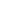 项目目标项目目标44目标内容目标内容目标内容目标内容44444项目决策项目决策202020决策过程决策过程决策过程88决策依据决策依据决策依据决策依据33333项目决策项目决策202020决策过程决策过程决策过程88决策程序决策程序决策程序决策程序55555项目决策项目决策202020资金分配资金分配资金分配88分配办法分配办法分配办法分配办法22222项目决策项目决策202020资金分配资金分配资金分配88分配结果分配结果分配结果分配结果66666项目管理项目管理252525资金到位资金到位资金到位55到位率到位率到位率到位率33333项目管理项目管理252525资金到位资金到位资金到位55到位时效到位时效到位时效到位时效22222项目管理项目管理252525资金管理资金管理资金管理1010资金使用资金使用资金使用资金使用77777项目管理项目管理252525资金管理资金管理资金管理1010财务管理财务管理财务管理财务管理33333项目管理项目管理252525组织实施组织实施组织实施1010组织机构组织机构组织机构组织机构11111项目管理项目管理252525组织实施组织实施组织实施1010管理制度管理制度管理制度管理制度99999项目绩效项目绩效555555项目产出项目产出项目产出1515产出数量产出数量产出数量产出数量55555项目绩效项目绩效555555项目产出项目产出项目产出1515产出质量产出质量产出质量产出质量44444项目绩效项目绩效555555项目产出项目产出项目产出1515产出时效产出时效产出时效产出时效33333项目绩效项目绩效555555项目产出项目产出项目产出1515产出成本产出成本产出成本产出成本33333项目绩效项目绩效555555项目效益项目效益项目效益4040经济效益经济效益经济效益经济效益88888项目绩效项目绩效555555项目效益项目效益项目效益4040社会效益社会效益社会效益社会效益88777项目绩效项目绩效555555项目效益项目效益项目效益4040环境效益环境效益环境效益环境效益88777项目绩效项目绩效555555项目效益项目效益项目效益4040可持续影响可持续影响可持续影响可持续影响88888项目绩效项目绩效555555项目效益项目效益项目效益4040服务对象满意度服务对象满意度服务对象满意度服务对象满意度88888总分总分100100100100100100100989898评价等次评价等次评价等次评价等次评价等次评价等次评价等次评价等次评价等次评价等次优优优优优优优优优三、评价人员三、评价人员三、评价人员三、评价人员三、评价人员三、评价人员三、评价人员三、评价人员三、评价人员三、评价人员三、评价人员三、评价人员三、评价人员三、评价人员三、评价人员三、评价人员三、评价人员三、评价人员三、评价人员姓  名姓  名姓  名职务/职称职务/职称职务/职称职务/职称单   位单   位单   位单   位单   位单   位项目评分项目评分项目评分签 字签 字签 字方继云方继云方继云副局长副局长副局长副局长美兰区司法局美兰区司法局美兰区司法局美兰区司法局美兰区司法局美兰区司法局989898冯韦倩冯韦倩冯韦倩一级科员一级科员一级科员一级科员美兰区司法局美兰区司法局美兰区司法局美兰区司法局美兰区司法局美兰区司法局989898杜汶帅杜汶帅杜汶帅办事员办事员办事员办事员美兰区司法局美兰区司法局美兰区司法局美兰区司法局美兰区司法局美兰区司法局989898评价工作组组长（签字）：方继云项目单位负责人（签字并盖章）：唐硕2021年    4月   25日评价工作组组长（签字）：方继云项目单位负责人（签字并盖章）：唐硕2021年    4月   25日评价工作组组长（签字）：方继云项目单位负责人（签字并盖章）：唐硕2021年    4月   25日评价工作组组长（签字）：方继云项目单位负责人（签字并盖章）：唐硕2021年    4月   25日评价工作组组长（签字）：方继云项目单位负责人（签字并盖章）：唐硕2021年    4月   25日评价工作组组长（签字）：方继云项目单位负责人（签字并盖章）：唐硕2021年    4月   25日评价工作组组长（签字）：方继云项目单位负责人（签字并盖章）：唐硕2021年    4月   25日评价工作组组长（签字）：方继云项目单位负责人（签字并盖章）：唐硕2021年    4月   25日评价工作组组长（签字）：方继云项目单位负责人（签字并盖章）：唐硕2021年    4月   25日评价工作组组长（签字）：方继云项目单位负责人（签字并盖章）：唐硕2021年    4月   25日评价工作组组长（签字）：方继云项目单位负责人（签字并盖章）：唐硕2021年    4月   25日评价工作组组长（签字）：方继云项目单位负责人（签字并盖章）：唐硕2021年    4月   25日评价工作组组长（签字）：方继云项目单位负责人（签字并盖章）：唐硕2021年    4月   25日评价工作组组长（签字）：方继云项目单位负责人（签字并盖章）：唐硕2021年    4月   25日评价工作组组长（签字）：方继云项目单位负责人（签字并盖章）：唐硕2021年    4月   25日评价工作组组长（签字）：方继云项目单位负责人（签字并盖章）：唐硕2021年    4月   25日评价工作组组长（签字）：方继云项目单位负责人（签字并盖章）：唐硕2021年    4月   25日评价工作组组长（签字）：方继云项目单位负责人（签字并盖章）：唐硕2021年    4月   25日评价工作组组长（签字）：方继云项目单位负责人（签字并盖章）：唐硕2021年    4月   25日